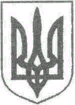 УКРАЇНАНОВОГРАД-ВОЛИНСЬКА  МІСЬКА РАДАЖИТОМИРСЬКОЇ  ОБЛАСТІВИКОНАВЧИЙ  КОМІТЕТ                                РІШЕННЯвід     11.03.15    №53	      Про   передачу   майна  комунальної власності територіальної громади міста      Керуючись підпунктом 1 пункту а статті 30, статтею 40 Закону України „Про  місцеве  самоврядування  в  Україні“, розглянувши звернення Новоград-Волинського міськрайонного територіального медичного об’єднання  від 19.12.14 №2209 та управління освіти і науки Новоград-Волинської міської ради від 02.03.15 №118,  виконавчий комітет міської радиВИРІШИВ: 1. Передати від Новоград-Волинського територіального медичного об’єднання (Борис В.М.) на баланс комунального підприємства Новоград-Волинської міської ради ,,Виробниче управління водопровідно-каналізаційного господарства“    (Левицька А.П.) зовнішні водопровідні мережі балансовою вартістю 15613,0 грн, які знаходяться в місті Новограді Волинському на вул. Медведєва,13 а саме: - трубопровід діаметром  – 500 погонних метрів;- трубопровід діаметром   – 145 погонних метрів;- засувка діаметром  – 1 штука;- засувка діаметром  – 1 штука.2. Передати від управління освіти і науки Новоград-Волинської міської ради (Ільяхова О.В.) на баланс комунального підприємства Новоград-Волинської міської ради ,,Новоград-Волинськтеплокомуненерго“ (Тодорович Л.М.) лічильники електроенергії та газу  загальною  балансовою вартістю 797,00 грн. а саме:- лічильник електроенергії NIK 2102-02-M2, який встановлено у котельні НВК ,,Гімназія ім. Лесі Українки“ в місті Новограді Волинському на вул. Родини Косачив,5 – 1 штука;- лічильники газу G-6, які встановлено у котельні ДНЗ №1 ,,Джерельце“ в місті Новограді Волинському на вул. Павла Сірагова,17А – 2 штуки;     3. Управлінню житлово-комунального господарства, енергозбереження та комунальної власності міської ради (Богданчук О.В.) внести на розгляд міської ради пропозиції щодо внесення змін до статутних капіталів комунальних підприємств Новоград-Волинської міської ради ,,Виробниче управління водопровідно-каналізаційного господарства“ та  ,,Новоград-Волинськтеплокомуненерго“  за рахунок передачі основних засобів, зазначених в пунктах 1,2 цього рішення.     4. Керівникам, зазначених в пунктах 1,2 цього рішення,  оформити акти прийому-передачі майна  у відповідності до вимог чинного законодавства.     5. Контроль за виконанням цього рішення залишаю за собою.Перший заступник міського голови						          М.Г. Усенко 